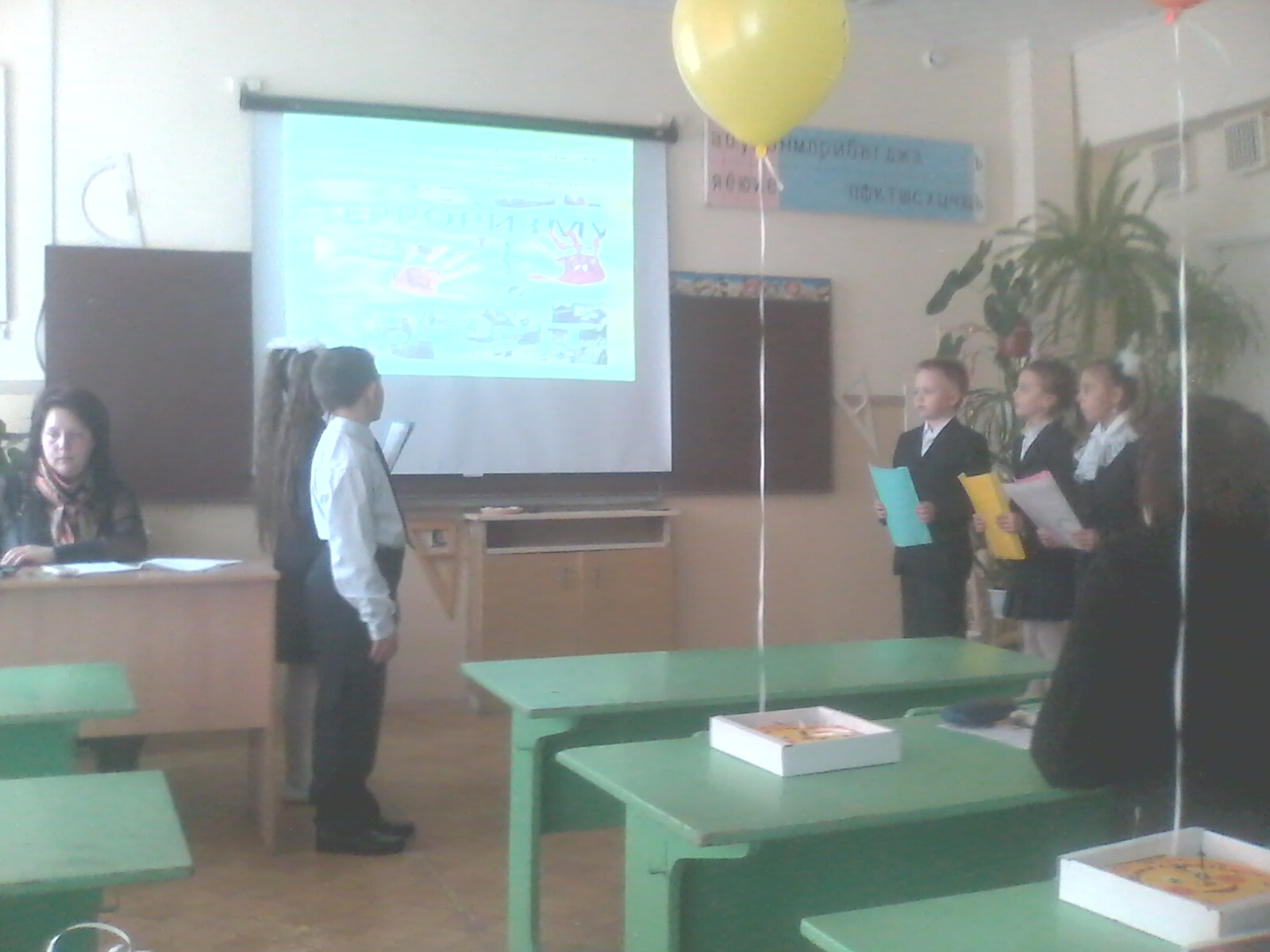 Участие в конкурсе проектов  младших школьников.Представление проекта учащимися на тему: «Война, террор» и «Дети»Очень долго мы работали над данным проектом. В нем раскрываем мы тему страдания детей  во  время  Великой Отечественной  войне от немецких захватчиков и как страдают  дети  в наше  время от террористов.  Мы выступаем против насилия.  МЫ ЗА МИР И ДРУЖБУ НА ЗЕМЛЕ!            «…Счастье всего мира не стоит ни одной слезы на щеке невинного ребёнка »(Достоевский Ф.М)                                                        